Георгиевская игра – «Хранители города».Хранители – это все те, кому не безразличен наш город: от академиков и основателей до нынешних школьников, которые тоже когда-нибудь станут академиками.Организаторы:скаутская дружина «Черноголовль»,Администрация города и Подростково-молодежный центр.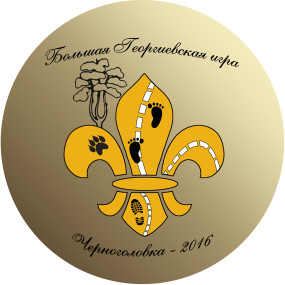 Традиция проведения таких игр зародилась в 2001 году в московской скаутской дружине “Крутицкий вертоград”, сегодня Георгиевская игра проводится в десятках городов России. В этом году впервые в Черноголовке!Тема игры: 60-летие Черноголовки. В эти дни мы также вспоминаем 75-ю годовщину битвы под Москвой.Цель игры:– увидеть наш прекрасный город по-новому, иногда совсем с неожиданной стороны;– лучше узнать его историю (6 десятилетий – это много или мало?),– познакомиться с новыми людьми,– принять участие в большом общем деле.Дата проведения:8 мая 2016 года, в воскресенье.Время игры:11:30 – начало регистрации;12:00 – начало игры;15:30 – окончание игры.ПРИМЕЧАНИЕ: У КОМАНД БУДЕТ ТРИ СРОКА РЕГИСТРАЦИИ – В 11:30, В 12:00 И В 12:30 – В ЗАВИСИМОСТИ ОТ НОМЕРА. ТОЧНОЕ ВРЕМЯ МЫ СООБЩИМ КАПИТАНУ.Приблизительное игровое время одной команды 90 минут.Место встречи:на площади Ф. И. Дубовицкого у березы со скворечником.Ход игры: После итоговой регистрации на площади Дубовицкого и получения пакета с материалами игры (карта, легенда, игровая книга, значок), команды начинают свое путешествие по городу, выполняя те или иные задания. Победителем становится тот, кто лучше и точнее всех выполнит все предложенные задания. Но дело, разумеется, не в победе, а в участии! Хотя победителей ждут интересные призы.Общее дело: Наш город нуждается в озеленении! Все вместе мы высадим дубово-липовую рощу, мы назовем ее «Георгиевская дубрава».Возраст участников: Мы хотим, чтобы в игре приняли участие все возраста – семьи с детьми, подростки, молодежь и взрослые люди. Веселая беготня позволит сблизиться разным поколениям, глубже познакомит черноголовцев и наших гостей с уникальной средой, созидающей и оживляющей наш классный город.Типы команд:– семейная: количество от двух человек (взрослые и дети).– молодежная: возраст от 12 до 18 (или старше), количество: строго 5 человек.– взрослая: от 18 лет, количество строго 5 человек. Чтобы мы лучше подготовились, просим Вас пройти предварительную регистрацию. Вам нужно зарегистрировать только капитана команды, с которым мы свяжемся, а также заранее придумать название команды, как-то связанное с нашим городом (например, «Колбаса», «Три поросенка» и т.д.)Регистрация на страничке игры: http://scout.hram-chg.ru/bolshaya-georgievskaya-igra-v-chg/или в магазине «Пятачок» в его рабочее время.Если у Вас возникли вопросы, то присылайте их по адресу: lubomudram@yandex.ru